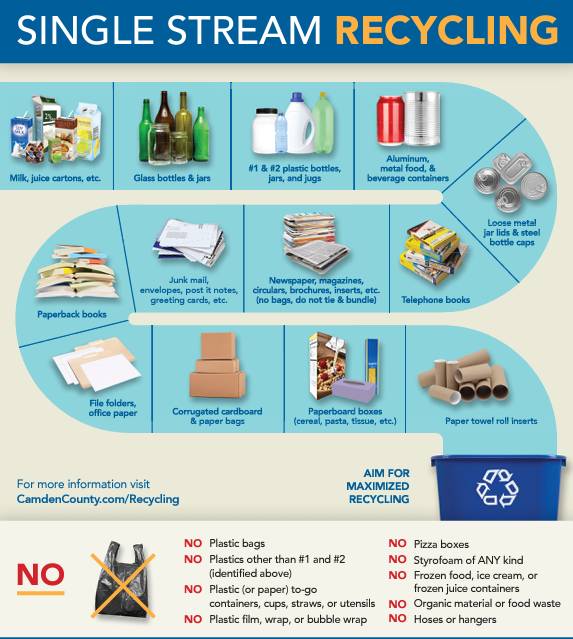 Township of FredonRECYCLING IS COLLECTED EVERY OTHER MONDAY